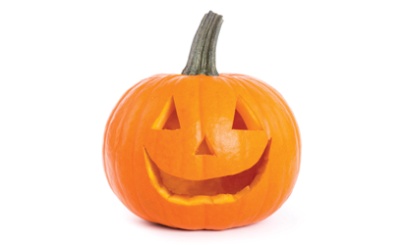 JELOVNIK  ZA STUDENI 2016.Donja Zelina, Nespeš i PsarjevoJELOVNIK  ZA STUDENI 2016.Donja Zelina, Nespeš i PsarjevoJELOVNIK  ZA STUDENI 2016.Donja Zelina, Nespeš i PsarjevoDanDatumPonedjeljak31.10.Sendvič i sok- mlijeko za učenike 1. - 4. razreda Srijeda2.11.Svinjsko pečenje, riža, zelje salata, kruhČetvrtak3.11.Pileći paprikaš s tjesteninom, kruh  Petak4.11.Prežgana juha s prženim tostom- voće za sve učenikePonedjeljak7.11.Pizza i čaj- mlijeko za učenike 1. - 4. razredaUtorak8.11.Piletina u bijelom umaku s tjesteninom, salata, kruhSrijeda9.11.Ričet sa suhim mesom, kruhČetvrtak10.11.Kobasica, jaje na oko, sokPetak11.11.Pohani  oslić, kuhani krumpir, kruh     - voće za sve učenikePonedjeljak14.11.Čokolino na mlijeku- mlijeko za učenike 1. - 4. razredaUtorak15.11.Mesne okruglice u umaku od rajčice, pire krumpir, kruhSrijeda16.11.Bistra juha s piletinom i noklicama, kruhČetvrtak17.11.Špagete "milanez", kruh, sokPetak18.11.Pržene lignje s tartar umakom, kruh- voće za sve učenikePonedjeljak21.11.Pašteta na kruhu i čaj- mlijeko za učenike 1. - 4. razredaUtorak22.11.Pečeni batak/zabatak, mlinci, salata, kruh, čajSrijeda23.11.Mahune s hrenovkama, kruhČetvrtak24.11Mljeveno meso s tjesteninom, salata, kruhPetak25.11.Pržene papaline i kruh- voće za sve učenikePonedjeljak28.11.Mliječni namaz i Poli salama, čaj- mlijeko za učenike 1. - 4. razredaUtorak29.11.Pohana piletina, restani krumpir, salata, kruhSrijeda30.11.Varivo od kelja s kobasicom, kruhČetvrtak1.12.Rižoto od svinjetine, salata, kruh, čajPetak2.12.Tuna s tjesteninom, kruh- voće za sve učenike